Statement on behalf of the State of IsraelUPR WORKING GROUP37th  SessionReview of NauruIsrael warmly welcomes the delegation of Nauru and thanks them for their National Report. 

Israel acknowledges the many challenges that Nauru faces as a consequence of climate change. In this context, we would like to especially commend Nauru for its efforts since the last cycle regarding violence against women, including enacting the Domestic Violence and Family Protection Act 2017 and broadening the Crimes Act 2017 to include an offence of spousal rape.We would also like to commend Nauru for its efforts in promoting gender equality, particularly through hosting the first National Women’s summit in 2019 and increasing women’s political participation and representation in decision-making processes. We also congratulate them on the establishment of the Department for Persons with Disabilities in June 2020. Israel would also like to applaud Nauru's efforts in public health and the efforts it has taken to reduce the percentage of its population at risk of developing non-communicable diseases through schemes such as the Food for Thought Campaign. Israel would like to recommend the following: 1. Continue to address gender-based violence by developing a National Action Plan to prevent violence against women. 2. Adopt specific legislation that prohibits all types of sexual harassment in the workplace. 3.  Take steps to increase the number of women and girls at all levels of education by analyzing and addressing the obstacles they face.  Israel wishes Nauru every success in its UPR.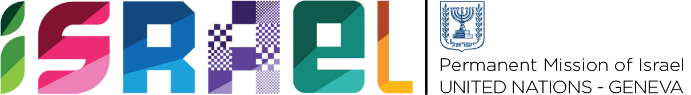 Check against delivery
2 minutes 
